                        10694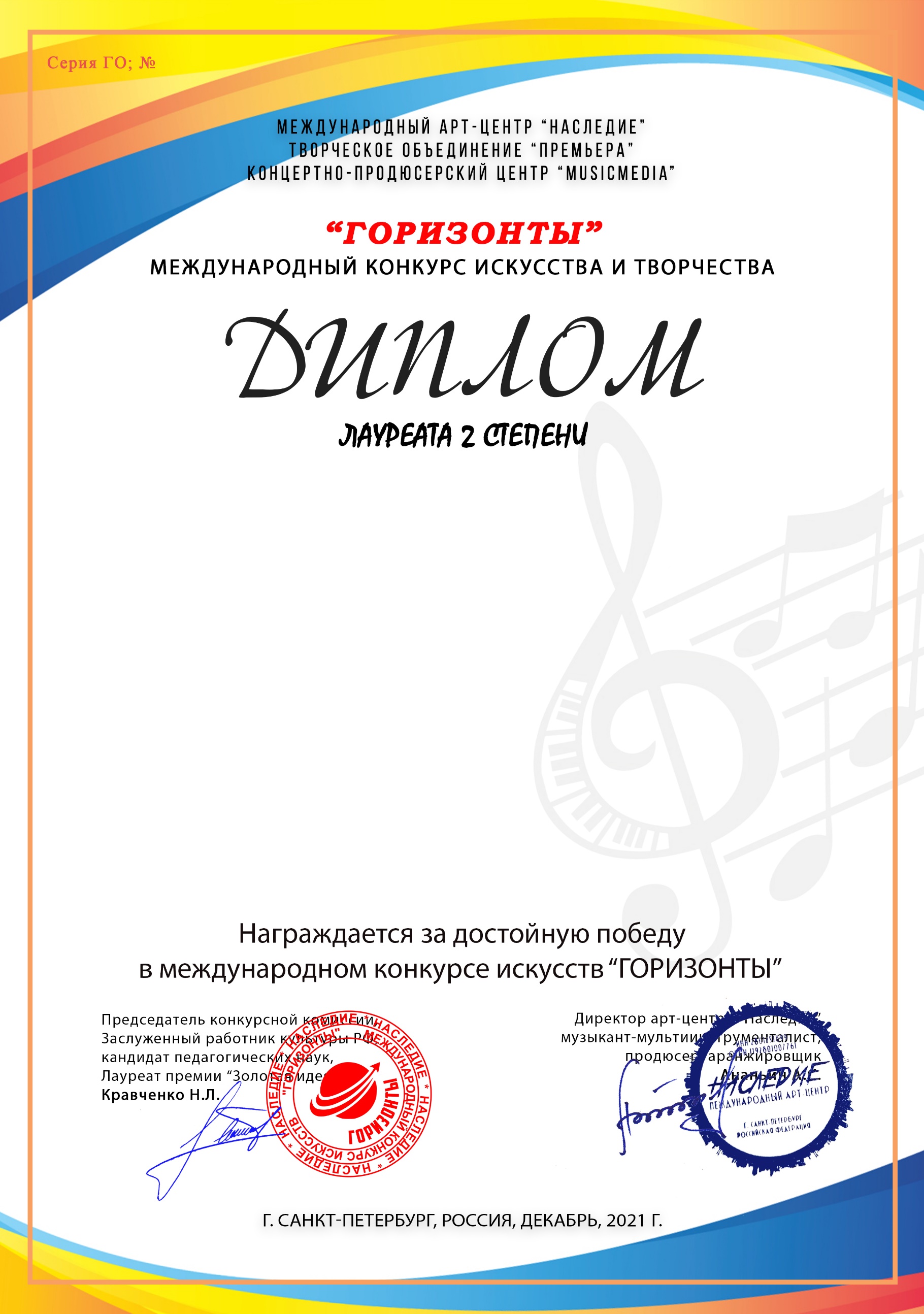 Авакян Ангелина(МБУ ДО ДШИ № 2, Краснодарский край, город-курорт Анапа)Преподаватель/руководитель: Григорян Нелли Вираповна,  Номинация: Вокал, солоКатегория: 8-11 летКонкурсная работа: Муз. и сл. Э. Скороходов «Профессия мама»